Laevuke läeb mereleNaisrühmatantsLiia LeesTantsijad lava tagaküljel kahes viirus soolotantsijad Ristjoonel kolonnisEelmäng 8 taktiI tuur- soolotantsija 1 käed seelikusTaktid 1-2  	paremast jalast liigub kahe voorsammuga otseTakt 3 		paremast jalast kiiksamm etteTakt 4		 kiiksamm taha vaade tahaTaktid 5-8 	korratakse taktide 1-4 tegevustTaktid 9-10  	„õde õeke“ kombinatsioon: paremast jalast külgsamm päkkadel ja samm paremale, vajudes põlvist tuues vasaku jala tugijala hüppeliigese jurde, vaade vasakule, 10.taktil sama liikumine vasakule, vaade vajumisel paremaleTaktid 11-12 	kahe voorsammuga liigub lava tagakülje poole, tehes samal ajal täispöörde päripäevaTaktid 13-16	 korratakse taktide 9-12 tegevust kuid voorsammuga liigutakse tehes täispöörde vastupäevaII tuur- soolotantsijad 1,2,3- lähteasend kolonnisTaktid 1-2 	 liigutakse voorsammudega, nr 1 otse, nr 2 diagonaalselt vasakule, nr 3 diagonaalselt paremale. Nr 2 ja 3 jäävad ühele joonele nr 1-st tahapoole, kolmnurkne paigutusTaktid 3-4 	kahe voorsammuga tehakse paigal kaks täispööret  päripäevaTaktid 5-8	 korratakse taktide 1-4 tegevustTaktid 9-10 	tantsitakse „õde õeke“ kombinatsiooniTaktid 11-12  	tehakse ristsammuga valsisamm (parema jalaga alustades tehakse risti vasaku eest valsisamm vasakule ja teine vasakuga parema eest risti paremale)Taktid 13-16 	korratakse taktide 9-12 tegevustVAHEOSA 4 taktiKõnnisammudega liiguvad soolitantsijad oma kohtadele. Teised tantsijad liiguvad lava keskjoonele kahte viirguIII tuurTaktid 1-2 	kahe voorsammuga vahetavad viirud kohad. Eesmisel viirul käed ühendatud, taganedes tõstetakse esimesel sammul väravateks, tagumised liiguvald paremalt väravatest läbiTaktid 3-4 	kahe valsisammuga teevad ette liikunud tantsijad  täispöörde päripäeva, taha liikunud tantsijad teevad kiiksammu paremale ja vasakule, tuues käed allaTaktid 5-6 	korratakse taktide 1-2 tegevust Taktid 7-8 	korratakse taktide 1.2 tegevust - tehakse veel viirgude vahetusTaktid 9-10 	tantsitakse „õde õeke“ kombinatsiooni eesmine rida paremale, tagumine vasakuleTaktid 11-12	tehakse kahe voorsammuga täispööre, eesmised päripäeva, tagumised vastupäevaTaktid 13-16 	korratakse taktide 9-12 tegevust kuid pöördega liigutakse ringjoonele, moodustub äraspidine sõõrIV tuurTaktid 1-2 	vasakust jalast liigutaks kahe voorsammuga ringjoonel vastupäeva, esimesel sammul viiakse käed eest üles ja teisel taktil langetatakse käed  ristjungvõttesseTaktid 3-4 	tehakse vasakust jalast kiiksamm ette ja taha, taha kiikudes vaade tahaTaktid 5-6 	korratakse taktide 1-2 tegevust kuid käed tuuakse eest allaTaktid 7-8 	tehakse kiiksamm ringist välja, ühendatud käed viiakse ette ja alla, Lõpetatakse ummisseisusTaktid 9-10 	paremast jalast „õde õeke“ liikudes veidi keskmest   väljapooleTaktid 11-12 	paremast jalast ristsammuga valss vasakule ja vasakust paremaleTaktid 13-16	 korratakse taktide 9-12 tegevustV tuurTaktid 1-2 	voorsammudega liigutakse nurkadesse ( 3 tantsijat) keskmine alustab vasaku, teised parema jalagaTaktid 3-4  	kiiksammud alustanud jala pooleTaktid 5-8 	korratakse taktide 1-4 tegevust kuid eesmine ja viimik tantsija teevad teise kiiksammu ajal poolpöörde vastupäevaTaktid 9-10 	„õde õeke“ kombinatsioon paremast jalast, keskmepoolsed tantsijad liiguvad veidi keskme pooleTaktid 11-12 	nurkades olevad tantsijad võtavad parema käevangu ja teevad kahe voorsammuga täispöörde päripäeva. Keskmepoolsed tantsijad ühendavad paremad käed tiivikus ja liiguvad päripäeva voorsammudega edasiTaktid 13-16 	Nurkades olevad tantsijad kordavad taktide 9-12 tegevust, tiivik jätkab voorsammudega liikumistVI tuurTaktid 1-8 	tantsijad liiguvad voorsammudega  lava punktides 4 ja 6 olevate tantsijate järel lava ristjoonele paariskolonni. (vt joonist) 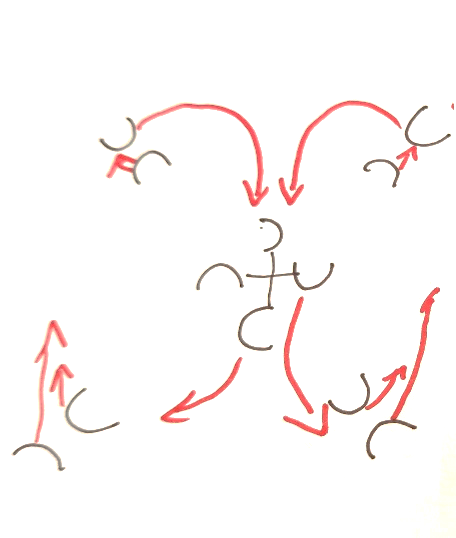 Taktid 9-10 	„õde õeke“ kombinatsioon liikudes külgedele  hakatakse moodustama diagonaaleTaktid 11-12 	tehakse ristsammulised valsisammud, eesmine paar ühendab paarilise poolsed käed ja põlvist vetrudes viiakse käed üles ja alla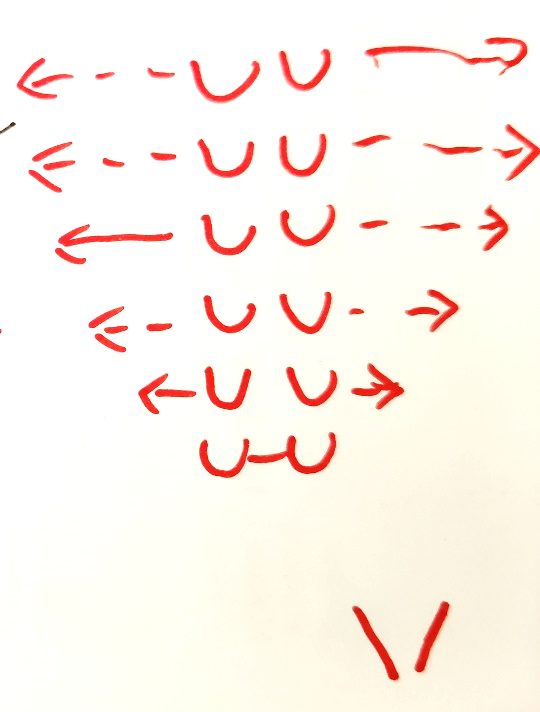 Taktid 13-14 	korratakse taktide 9-19 tegevustTaktid 15-16 	tehakse ristsammulised valsid, kuid viimasega tehakse pööre nii, et jäädakse diagonaalidele seljaga ristjoone poole. Eesmine paar viib käed üles ning teeb viimasel taktil pöörde paarilise poolt ja langetab käed ette, diagonaalidel ühendatakse käed õlajoonel, vajutakse põlvist alla. Moodustub „laevanina